		REPUBLIKA HRVATSKA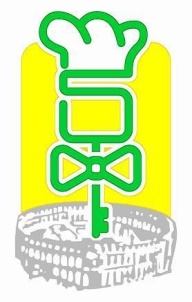 		ISTARSKA ŽUPANIJA		ŠKOLA ZA TURIZAM, UGOSTITELJSTVO		I TRGOVINU		P U L APRIJAVNICAZA OBRANU ZAVRŠNOG RADAJa, ___________________________________,  učenik/ca _______ razreda,(ime i prezime) zanimanje ____________________________ prijavljujem obranu završnog rada u jesenskom roku šk. godine 2020./2021. Obranu završnog rada prijavljujem  __________ put.Tema završnog rada:	____________________________________________Predmet:	_____________________________________Mentor:	_________________________Potpis učenika____________________U Puli, 7. 7. 2021.-------------------------------------------------------------------------------------------------(ISPUNJAVA ŠKOLA)Primljeno:                                                Klasa: Urbroj: